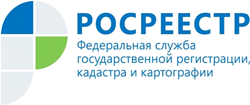 Управление Росреестра по Республике АдыгеяАттестация сотрудников многофункционального центраВ целях сохранения высокого уровня качества обслуживания посетителей, повышения квалификации сотрудников и эффективности деятельности учреждения, рационального использования, улучшения подбора и расстановки кадров, а также установления соответствия занимаемой должности в ГБУ РА «МФЦ» регулярно проводится аттестация работников отделений МФЦ.В период с 22 по 26 ноября текущего года состоялась очередная аттестация сотрудников МФЦ.В заседании аттестационной комиссии приняли участие директор ГБУ РА «МФЦ» Юрченко Елена Анатольевна – председатель комиссии, сотрудники профильных отделов учреждения, а также представители органов власти, услуги которых реализованы для предоставления на базе МФЦ Республики Адыгея, в том числе Управления Росреестра по Республике Адыгея.Проверка знаний специалистов МФЦ осуществлялась в форме тестирования, по итогам которого аттестуемые сотрудники учреждения признаны соответствующими занимаемым должностям. Член аттестационной комиссии – заместитель начальника отдела государственной регистрации недвижимости Управления Росреестра по Республике Адыгея Зарема Нагарокова отметила искреннее желание работников расти профессионально, получать новые знания и успешно применять их на практике.Уверенные результаты аттестации сотрудников МФЦ как одной из форм комплексной оценки кадров свидетельствуют о стремлении сотрудников МФЦ к постоянному совершенствованию через сознательную работу по личностному росту и развитию.Материал подготовлен Управлением Росреестра по Республике Адыгея-------------------------------------Контакты для СМИ:Пресс-служба Управления Росреестра по Республике Адыгея (8772)56-02-4801_upr@rosreestr.ruwww.rosreestr.gov.ru385000, Майкоп, ул. Краснооктябрьская, д. 44